Тема недели: НасекомыеПриложение 1Дидактическая игра «Четвертый лишний»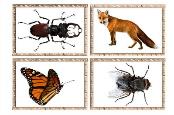 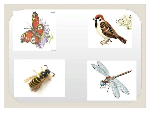 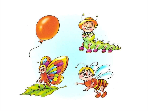 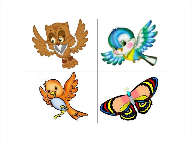 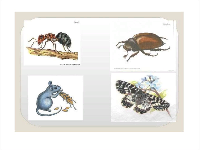 ДеньнеделиОбразовательная деятельностьПонедельникФизкультура в группеТема: «Насекомые»Цель: формирование у детей положительного отношения к занятиям физическими упражнениями.Общеразвивающие упражнения без предметов Лепка Тема: «Гусеница»Цель: расширять представления детей о насекомых, продолжать знакомить ребенка с пластилином и его свойствами, развивая мелкую моторику. Ход работы   Родитель спрашивает ребенка: -какое сейчас время года? (Весна)-что у нас происходит весной, какие изменения в природе? (Прилетают птицы, появляется первая трава цветы насекомые)-каких насекомых ты знаешь?Родитель показывает ребенку картинку с изображением насекомых. Ребенок должен называть каждое насекомое. http://detidoma.net/wp-content/uploads/2014/08/kto-letaet-4.jpg Посмотри, к нам в гости пришла гусеница, рассмотрим ее. https://avatars.mds.yandex.net/get-pdb/2835216/a3e02050-cfea-4016-a070-af3740bc0d78/s1200Гусеница состоит из кружочков. Большой круг — это голова, на голове есть глазки. А туловище состоит из маленьких кружочков, а какого цвета у нас гусеница? (Зеленого). Родитель предлагает ребенку слепить такую же гусеницу.Пальчиковая гимнастикаВозьмем кусок пластилина, разомнем его, поместим на одну ладонь, сверху накроем второй и будем совершать круговые движения, периодически поворачивая будущий шарик, пока он не станет круглым.Потом берем пластилиновые шарики и рядом с головой прикрепляем один за другим, соединяя их друг с другом.    В ходе всей работы родитель всё время объясняет, что делает и что нужно делать. Тем самым активизирует словарь ребенка.  Подведение итогов. Родитель спрашивает ребенка понравилось ли лепить гусеницу? Какого она цвета? Родитель хвалит ребенкаГусеница благодарит детей: спасибо Вам, ребята. Теперь у меня появилось много друзей.ВторникРазвитие речиТема: «Насекомые»Цель: закрепить знания детей о насекомых; активизировать речь; пополнять словарный запас по данной теме. Ход работыРодитель рассказывает ребенку, что к ним домой пришло письмо. Интересно, кто мог нам его прислать? (предположения ребенка).Открывает конверт и читает загадки, ребенок отгадываетС листьев тлю она съедает,Следить за садом помогает. Вот она взлетела ловко.Это (Божья коровка)https://avatars.mds.yandex.net/get-pdb/1936581/1658ba9b-cb43-42d3-927c-2d6afbcf78fe/s1200?webp=falseОдежды не шьёт,Но ткань всегда ткёт. (Паук) https://avatars.mds.yandex.net/get-pdb/1938902/d2aec40b-26a9-4257-b49e-43bfb4195b54/s1200?webp=falseС ветки на тропинку,С травинки на травинкуПрыгает пружинка —Зелёненькая спинка. (Кузнечик)https://avatars.mds.yandex.net/get-zen_doc/42056/pub_5a672ad2168a91510e38e46e_5a672b9079885e1de3fde1d4/scale_1200Над цветком порхает, пляшетВеерком узорным машет. (Бабочка)https://avatars.mds.yandex.net/get-pdb/1615223/90173f45-3aaf-47fa-b0ce-d62dc5f7af2f/s1200?webp=falseСамолётик лёгкий быстрыйНад цветком летит душистым.Крылья, хвостик и глаза.Это чудо (Стрекоза)https://s1.1zoom.ru/b5050/964/Dragonflies_Closeup_506232_3840x2400.jpgВ лесу у пня суетня, беготня:Народ рабочий целый день хлопочет. (Муравьи) https://peacemessengers.info/blog/wp-content/uploads/2020/03/муравей.jpgЦелый день везде летает,Очень всем надоедает. (Муха)https://avatars.mds.yandex.net/get-pdb/1626505/a92b38c3-8efb-4b1b-83e3-d9cc6af538a6/s1200Домовитая хозяйкаПолетела над лужайкой.Похлопочет над цветком —Он поделится медком. (Пчела)https://avatars.mds.yandex.net/get-pdb/2410298/a58f2651-6ae7-4133-a3c1-9459329796c9/s1200?webp=falseФизкультминуткаУтром бабочка проснулась,потянулась, улыбнулась.Раз – росой она умылась,два – изящно покружилась,Три нагнулась и присела,На четыре улетела.(2 раза)Кого мы посмотрели? (насекомых).А сейчас давай поиграем в игру «Подбери словечко». Нужно правильно подобрать слова. Я начну, а ты продолжишь:- Майский жук большой, а божья коровка… (маленькая)- У жука крылья короткие, а у стрекозы… (длинные)- У бабочки усики тонкие, а у жука… (толстые)- Шмель жужжит, а кузнечик… (стрекочет)- Бабочка летает, а гусеница… (ползает) - Муравьи живут в муравейнике, а пчелы… (в улье)- Пчелы из нектара делают… (мед)- У птиц 2 лапки, а у насекомых… (шесть)Подведение итоговРодитель: о мы сегодня говорили? Что именно понравилось? Кто из насекомых понравился больше всего?Развитие речиТема: «Насекомые вокруг нас»Цель: повторить с детьми самые распространенные виды насекомых, их строение, место обитания; активизировать речь; пополнять словарный запас по данной теме.Ход работы Дидактическая игра «Четвертый лишний»  См. Приложение 1.(лиса)(воробей)(мышка)(шар)(бабочка)Мы сейчас увидели множество различных насекомых, что у них общего? (Голова, грудь, брюшко, шесть ног). Насекомые — это часть природы, а её надо беречь, любить и охранять.Находясь на природе - любуйтесь ею, восхищайтесь и заботьтесь о ней.https://avatars.mds.yandex.net/get-zen_doc/1917356/pub_5d8c6dfee6cb9b00b1c7fd81_5d8c7c638f011100addaac9f/scale_1200 Посмотри внимательно и скажи, что есть у кузнечика (называем части тела, считаем ноги).  Кузнечик питается гусеницами, бабочками, но также кузнечики приносят вред – так как поедают стебли злаковых растений, уничтожают листья винограда).ФизкультминуткаУтром бабочка проснулась,Потянулась, улыбнулась,Раз – росой она умылась,Два – изящно покружилась.Три – нагнулась и присела,На четыре – улетела.Скажи мне, бабочка какая? (Бабочка – красивая, яркая, пестрая…)https://avatars.mds.yandex.net/get-pdb/2126974/09586501-b31b-4067-a45e-92821707ae45/s1200?webp=falseМуравей – маленький, трудолюбивый, полезный…https://avatars.mds.yandex.net/get-pdb/1734828/e78a8814-3caa-43b9-af13-4fb49b470d5c/s1200?webp=falseЗеленый кузнечик прыгает, а полосатая пчела … (летает).Майский жук ползает, а маленький кузнечик …(прыгает).Большеглазая стрекоза летает, а трудолюбивый муравей …(ползает).Надоедливая муха летает, а красивая бабочка …(порхает).Маленький комар летает, а большой кузнечик….Подведение итоговРодитель: о ком мы сегодня говорили? (о бабочке, о пчелке,..)Как мы назовем их одним словом? (насекомые) Какое насекомое похоже на цветок? Что делает пчела?Физкультура на улицеТема: «Веселые насекомые - стрекозы»Цель: совершенствовать навыки ходьбы и бега, упражнять в равновесии, прыжках; обогащать знания детей о временах года; доставить детям чувство радости.Ход работыПодвижная игра «Летает-не летает»При названии летающих насекомых подняться на носки. Руки вверх; при назывании нелетающих- присесть.Четверг    Физкультура в группе Тема: «Насекомые»Цель: укреплять здоровье детей, развитие двигательной активности ребенка, развитие координации движения.Ход работы Общеразвивающие упражнения1. «Бабочка»Дети идут обычной ходьбой, разводят руки в стороны и вверх (взмахи).2.«Паук»Ползание с опорой на ноги впереди, а на руки сзади за спиной.3.«Муравей»Ползание с опорой на кисти рук и стопы.4.«Жук»И.П. лежа на спине руки вытянуть вдоль туловища. Свободное движение рук и ног.5.«Кузнечик»Прыжки с глубоким приседом.6.«Гусеница»Дети становятся ноги шире плеч друг за другом. Последний пролезает под всеми и. т. д7. Дыхательное упражнение(поддувание на цветочек, с которого слетает бабочка.)Подвижная игра «Сделай фигуру насекомого»Под музыку ребенок бегает. Музыка прекращается – ребенок замирает, изображая насекомого.Окружающий мирТема: «Насекомые»Цель: продолжить знакомство детей с насекомыми, формировать умение ориентироваться в природном окружении Ход работы Родитель спрашивает ребёнка какое сейчас время года (Весна)Родитель рассказывает, что в это время появляются насекомые, и сегодня мы пойдем в гости к этим маленьким жителям полянки. Согласны? Как нужно вести себя в гостях? (Дети отвечают)Мы к лесной полянке вышли,Поднимая ноги выше.Через кустики и кочки,Через ветки и пенечки.Кто так ловко шагал,Не споткнулся, не упал?  Просмотр видео  «Насекомые»    https://yandex.ru/video/preview/?filmId=10597524139646081781&text=развивающий%20мультик%20для%20детей%20насекомые&path=wizard&parent-reqid=1589647145713818-1233398775102349868800295-production-app-host-vla-web-yp-310&redircnt=1589647151.1Вот сколько маленьких жителей мы расколдовали! Как можно назвать их одним словом? (насекомые)Жуки, мухи, бабочки никогда не бывают малышами. Они появляются на свет сразу взрослыми. Вот, например, бабочка (Демонстрация схемы развития бабочки) https://avatars.mds.yandex.net/get-pdb/1925624/ca509344-3f35-483c-ad31-96ef63cf4d10/s1200?webp=falseОна отложила много яиц. Часть склюют птицы, часть унесут муравьи и мухи, но какая-то часть уцелеет. Из них выйдут гусеницы. Пройдет время, и превратится гусеница в куколку, совсем неподвижную с виду. Зашевелится куколка, лопнет у нее на спинке шкурка. Появятся крылышки, а потом и вся бабочка. Пошевелит она крылышками и улетит.Физкультминутка Спал цветок и вдруг проснулся, (Туловище вправо, влево.)Больше спать не захотел, (Туловище вперед, назад.)Шевельнулся, потянулся, (Руки вверх, потянуться.)Взвился вверх и полетел. (Руки вверх, вправо, влево.)Солнце утром лишь проснется,Бабочка кружит и вьется. (Покружиться.)А теперь давай еще раз назовем этапы развития бабочки, используя схему.Что сначала откладывает бабочка? (Яйца)Кто появляется из яйца? (Гусеница)В кого она превращается? (В куколку)Кто выходит из куколки? (Бабочка)Есть ли у насекомых враги? Кто? (Птицы, люди)Как насекомые спасаются от врагов? (Обращает внимание на окраску насекомых.) Почему кузнечик зеленый? Почему майский жук коричневый? (Кузнечик живет в траве, майский жук на ветках деревьев) Зачем им нужна такая окраска? (Защищаться от врагов, прятаться)Подведение итоговРодитель: где мы с тобой были? Кого видели? Из кого появляется бабочка? Чем мы еще занимались?ПятницаРисование Тема: «Божья коровка»Цель: формировать умение детей рисовать образ насекомого. Совершенствовать технику рисования гуашью. Развивать чувство формы и цвета, интерес к насекомым. Воспитывать умение видеть красоту природы, вызвать желание беречь насекомых. Воспитывать аккуратность во время рисования.Ход работы: Родитель: послушай загадку и скажи, что это за насекомое:Красненькие крылышки, черные горошки.Кто это гуляет по моей ладошке? (Божья коровка)Правильно, это божья коровка. К нам в гости сегодня прилетела божья коровка. Мы часто встречаемся с божьими коровками во время прогулок. Расскажи, какие они, божьи коровки? (Они бывают разные и красные, и жёлтые) Тебе нравятся божьи коровки. (ответ ребенка)Как нужно вести себя при встрече с этим насекомым? (Их нужно беречь)Правильно нужно оберегать божьих коровок.  Давай нарисуем божью коровку с черными пятнашками. Но сначала мы сделаем физкультминутку.Физкультминутка «Божьи коровки»Мы божьи коровки (прыжки)Быстрые и ловкие (бег на месте)!По травке сочной мы ползем (волнообразные движения руками),А после в лес гулять пойдем (идем по кругу).В лесу черника (тянемся вверх) и грибы (приседаем)…Устали ноги от ходьбы (наклоны)!И кушать мы давно хотим (гладим животик)…А сейчас мы будем рисовать божью коровку. Вот такую. (Показ выполненного рисунка-образца) https://yt3.ggpht.com/a/AATXAJxrkcE6tVITqkxH_UG4geDYIiJOhT4J0klTOA=s900-c-k-c0xffffffff-no-rj-moСпинка у неё какой формы? (круглая) А какого цвета? (красного)Красную спинку будем рисовать по контуру, а потом закрашивать. Помните, что кистью водим легко и закрашиваем аккуратно, не заходя за края. Перед тем, как набрать другую краску на кисточку, нужно тщательно промыть её в воде. Мы рисуем гуашевой краской, а она не любит лишнюю воду. Теперь обмакни кисточку в черную краску и нарисуйте голову божьей коровки. Это полукруг. Закрась его. Нарисуй на голове усики. Сколько их? (Два усика) Спинку божьей коровки разделим пополам линией черного цвета. Ведите линию кончиком кисточки сверху вниз. Какого цвета у божьей коровки точечки? (Черного) А что ещё нужно нарисовать у божьей коровки (Лапки). Правильно, лапки. Мы с вами знаем, что у насекомых шесть лапок. Три с одной стороны и три с другой.    Лезет божия коровка,По травинке очень ловко.Крылышки, как лепесточки,И на них чернеют точки.Спинка издали видна -Ярко-красная она.Я ее возьму в ладошку,Поболтаю с ней немножко.О погоде и о детях,А потом пора лететь ей.Крылышки расправит ловко,И летит моя коровка!Подведение итогов: Подведение итогов: Какое насекомое мы рисовали? Какие цвета использовали?  Сколько лапок у божьей коровки? 